«Бажовская тропа»03.02.2018г. с воспитанниками и родителями, мы посетили «Парк Сказов» в г.Арамиль. Увлекательную и интересную экскурсию провели главные герои сказов П.П.Бажова. Наша экскурсия называлась «Бажовская тропа».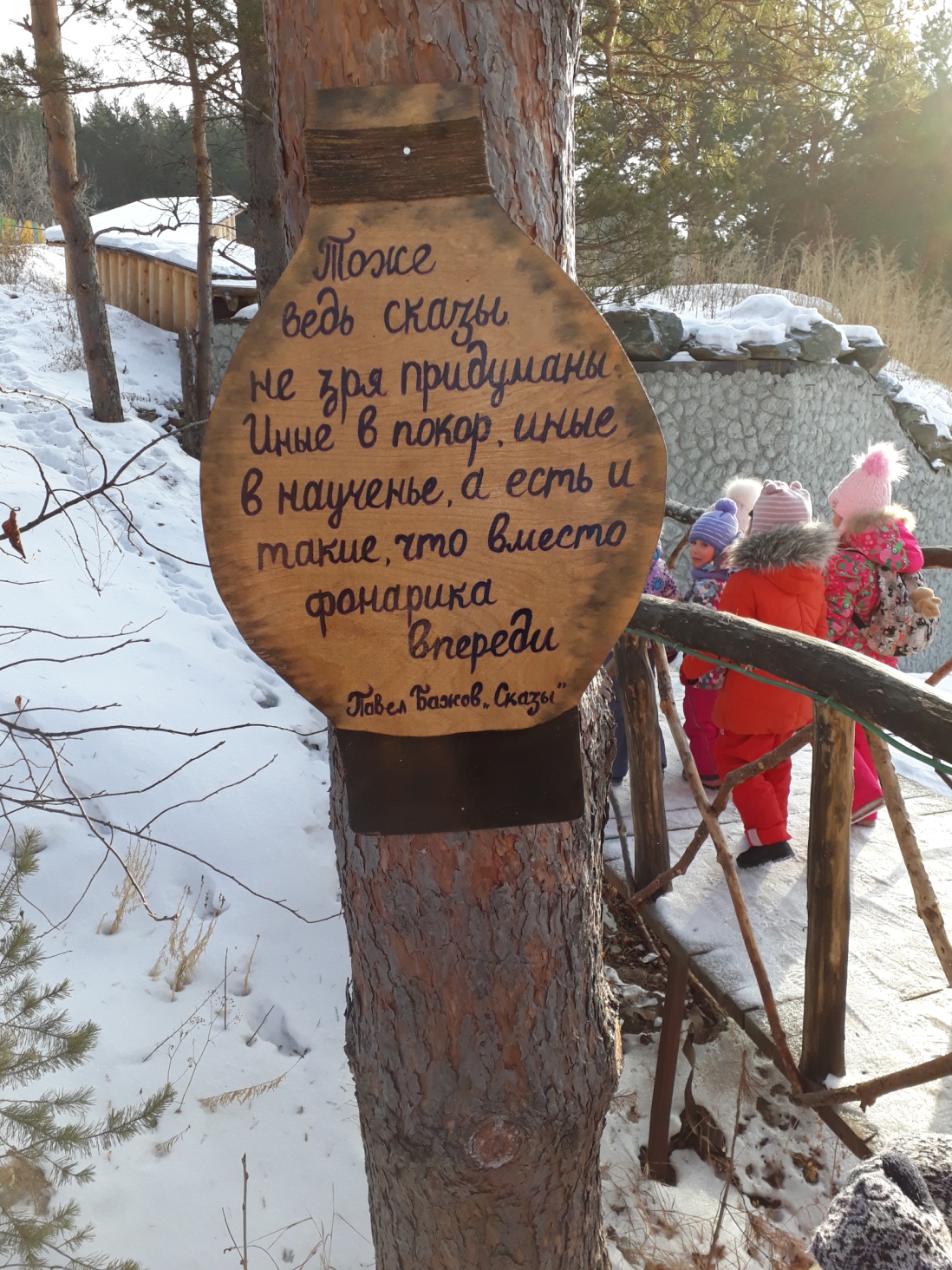 В гостях у Хозяйки Медной горы, воспитанники собирали  пазлы «Каменный цветок»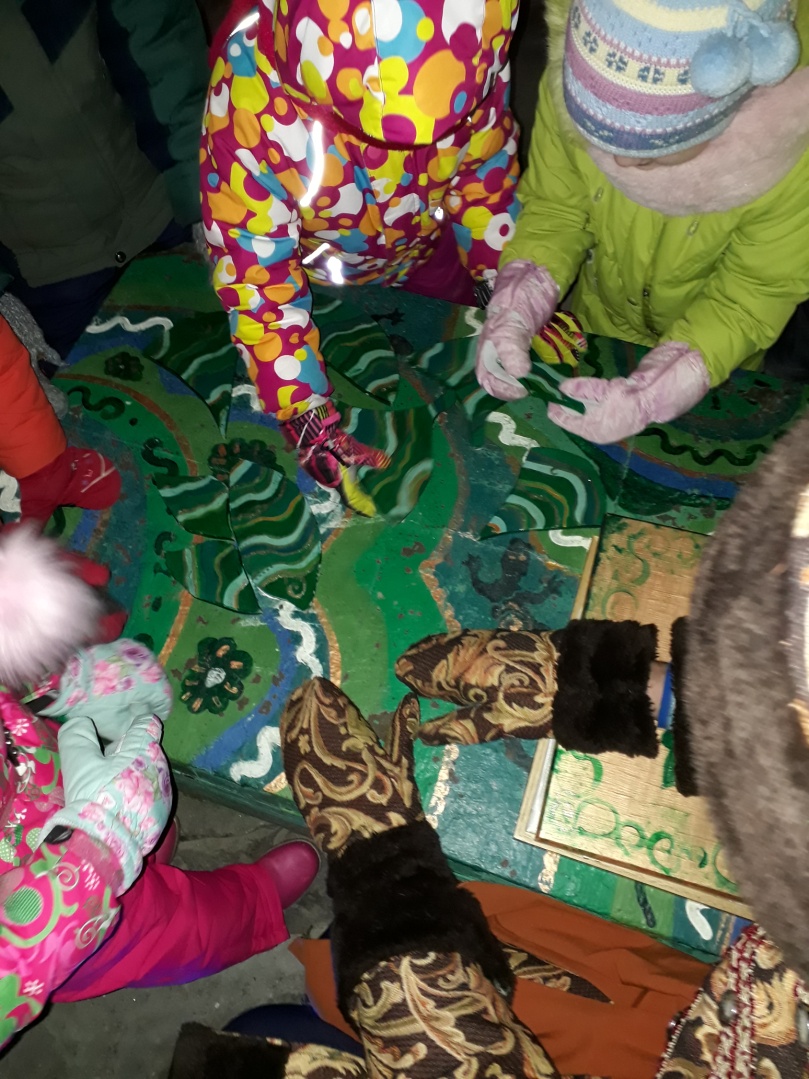 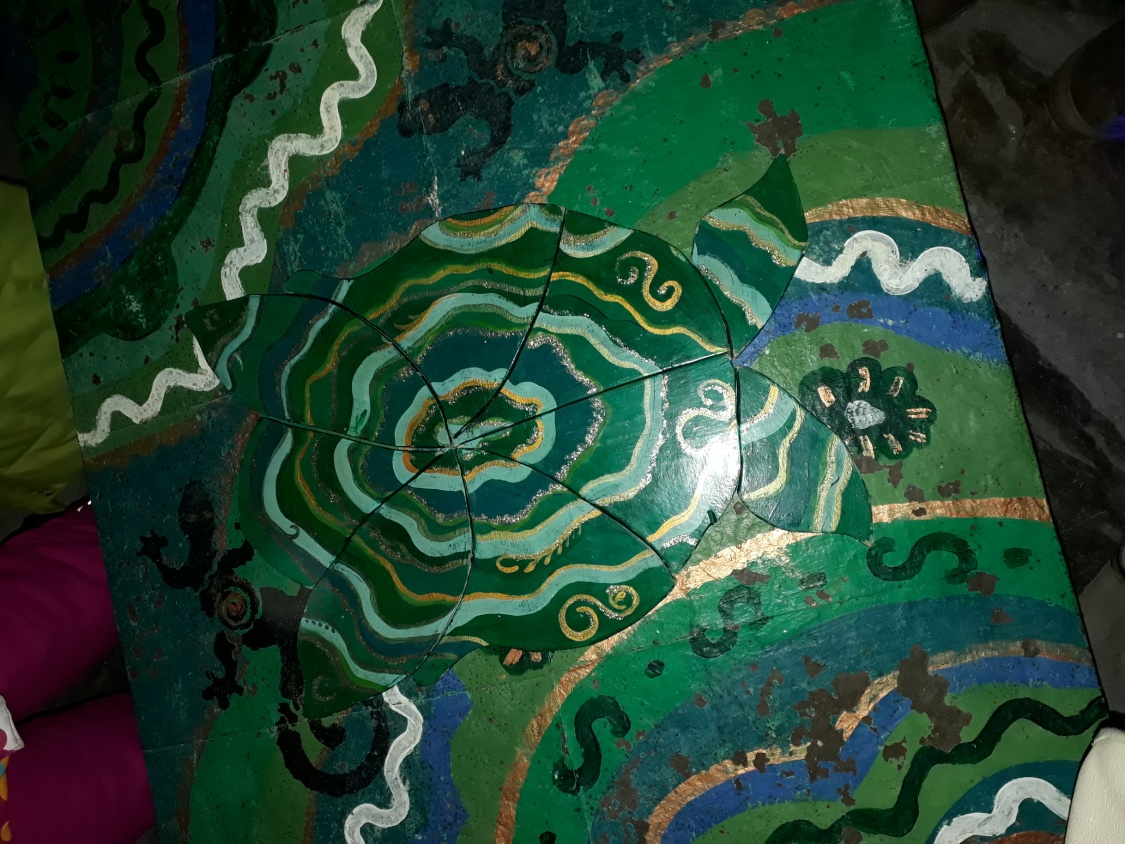 Хозяйка Медной горы познакомила детей с минералами и камнями Уральских гор.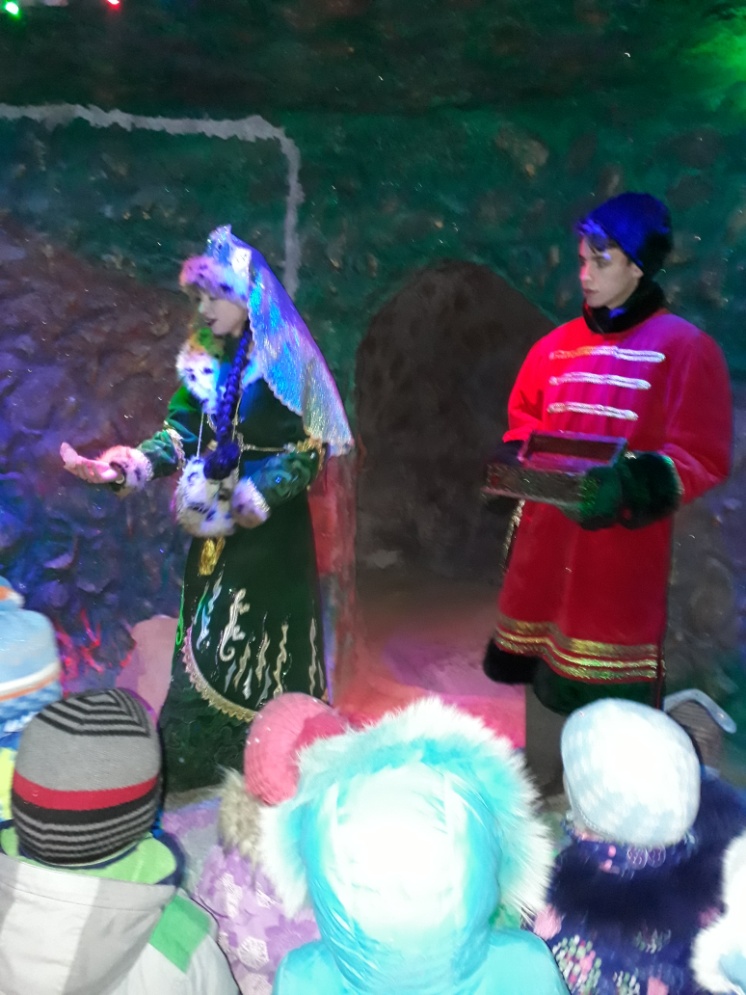 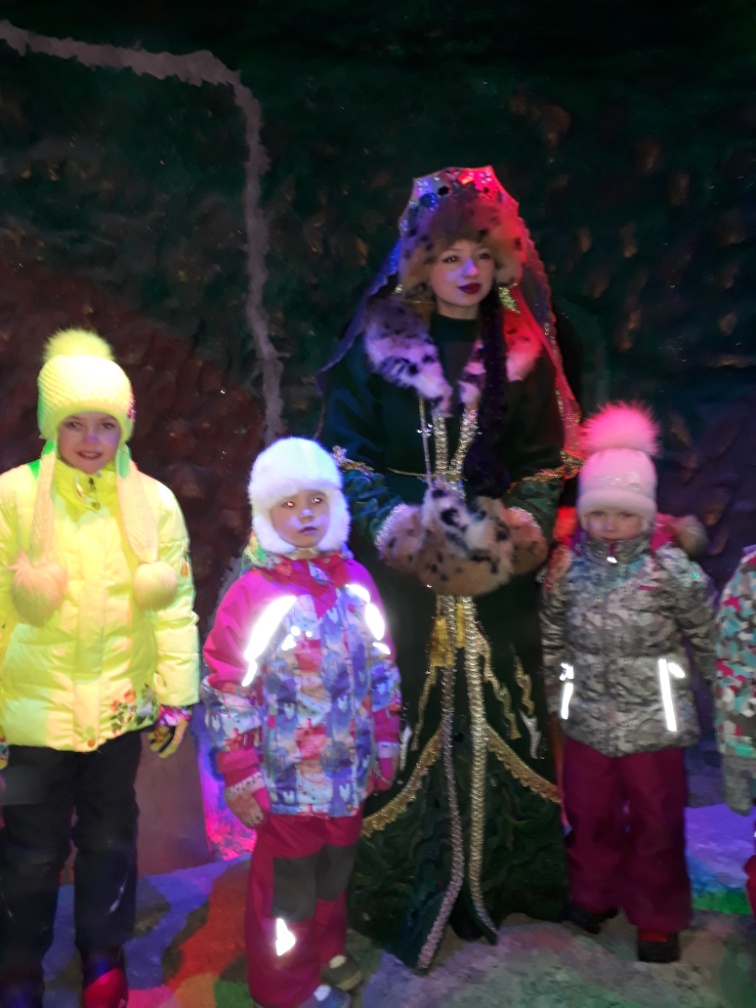 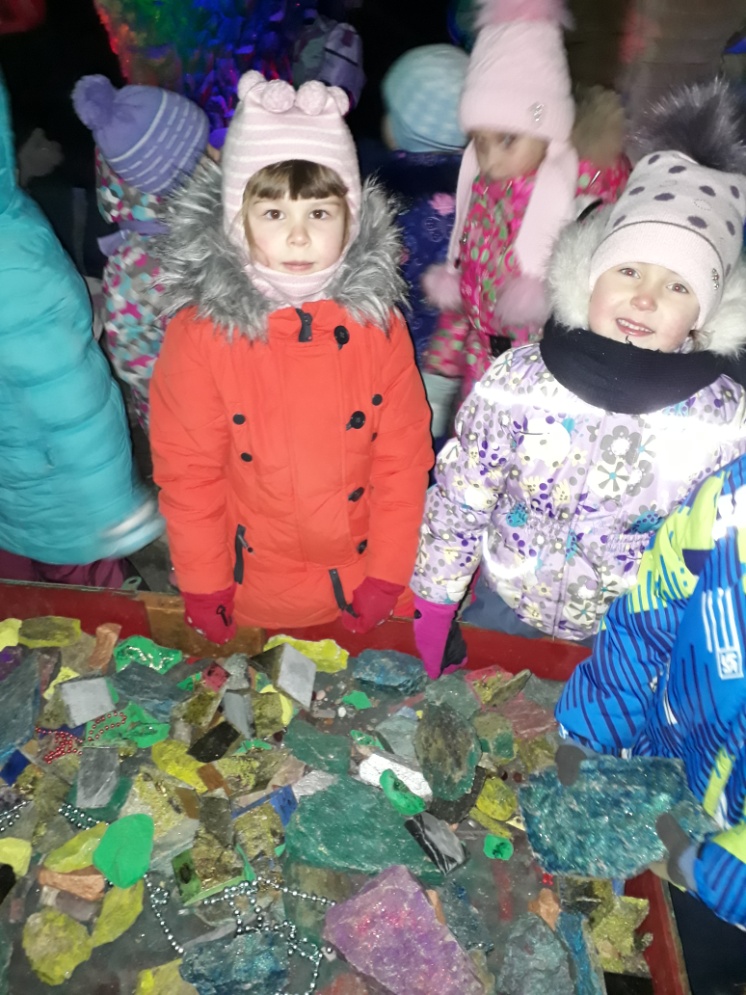 Дети на скорость перевозили драгоценные каменья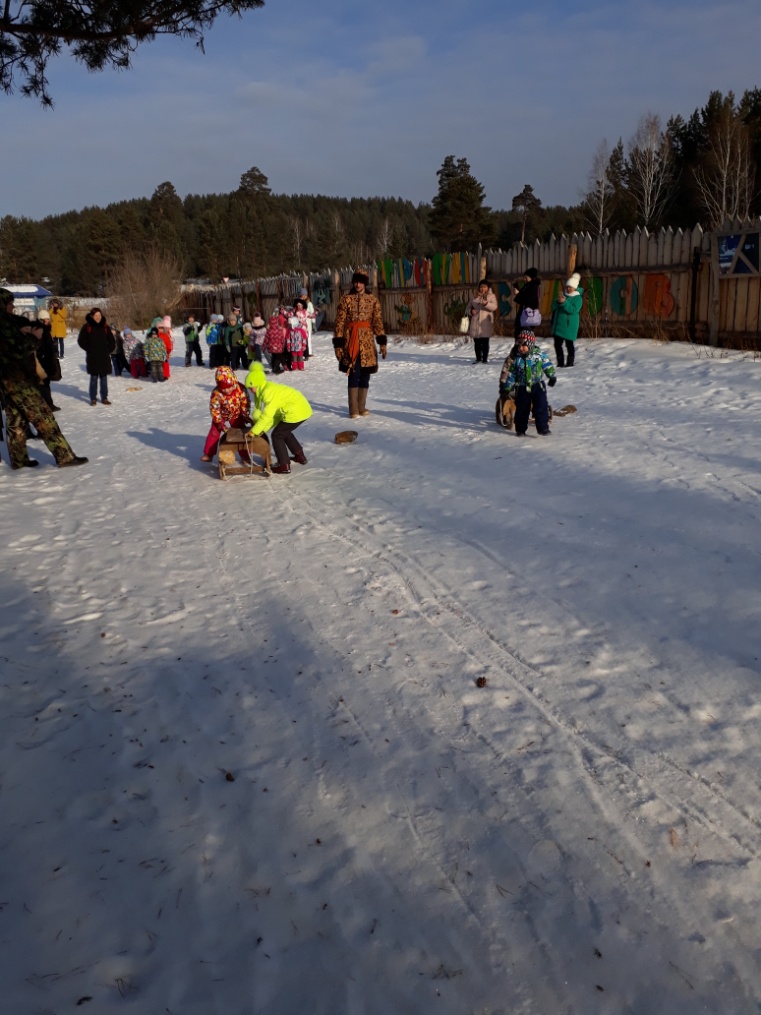 Своими руками собирали заводы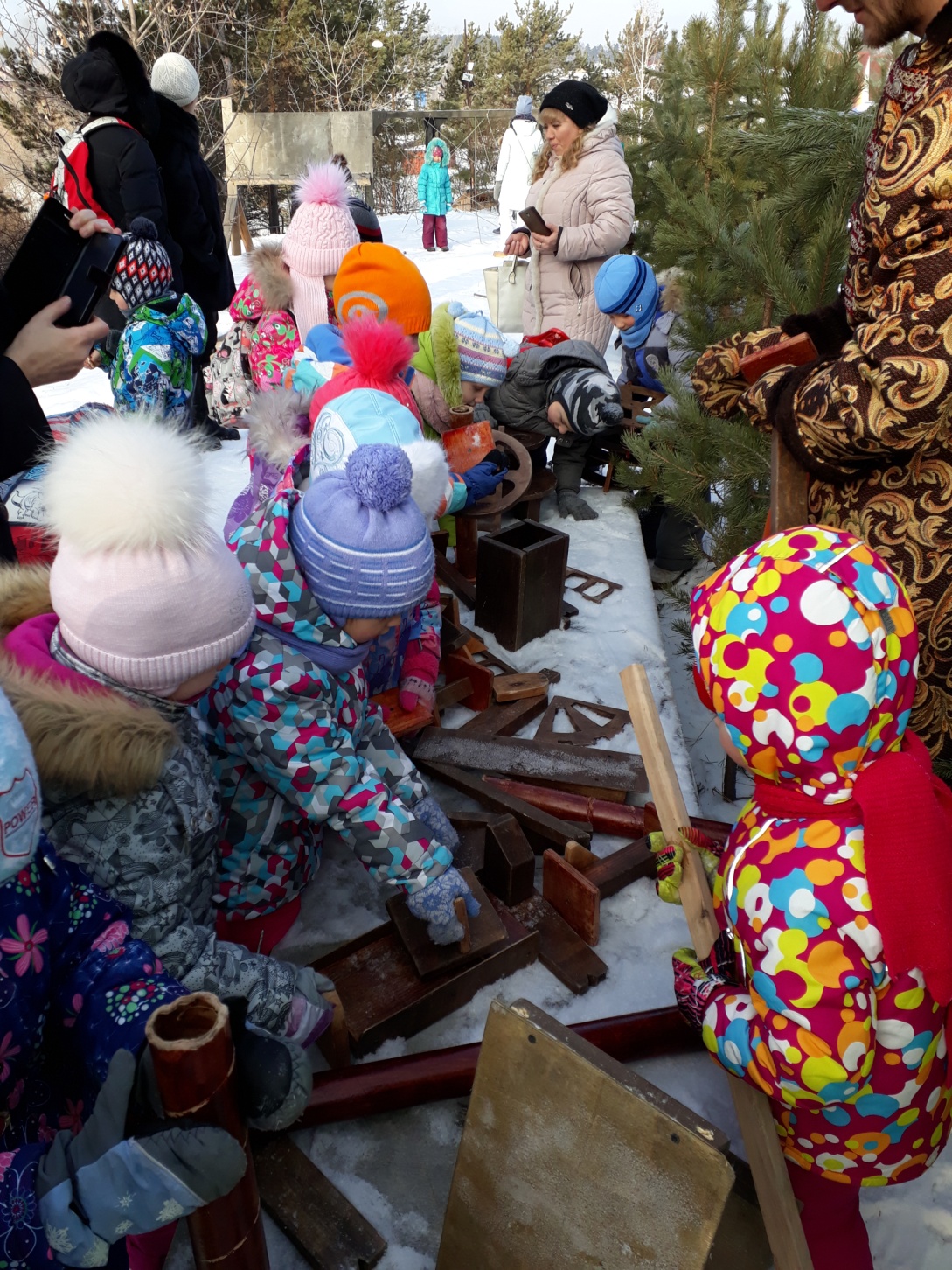 С Данилом - мастером, воспитанники играли театрализованную сказку «Синюшкин колодец»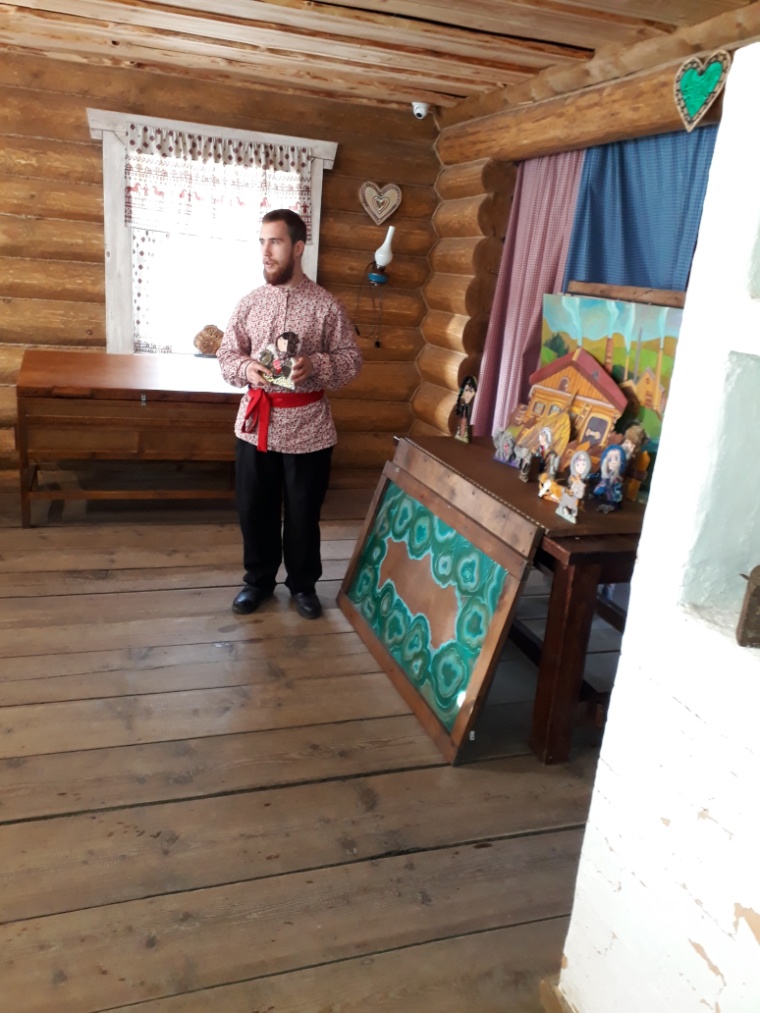 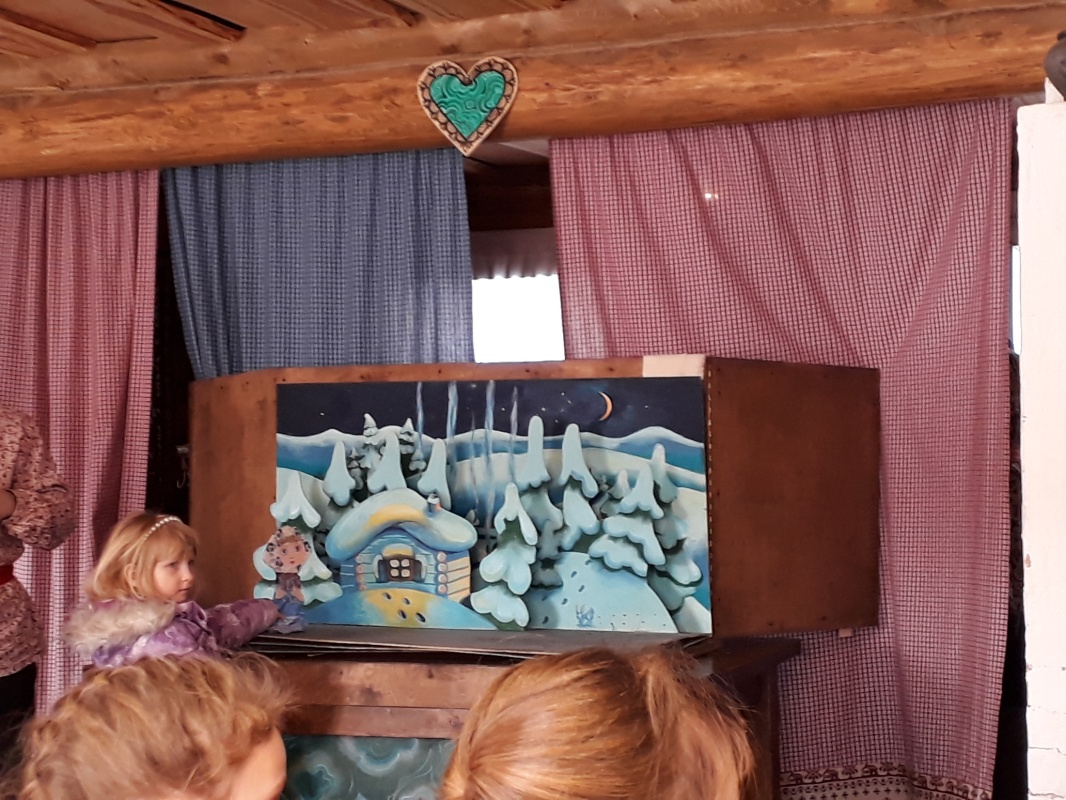 Данилла – мастер провел с детьми мастер – класс по изготовлению браслетов. Дети своим руками сделали браслеты каждый сам для себя.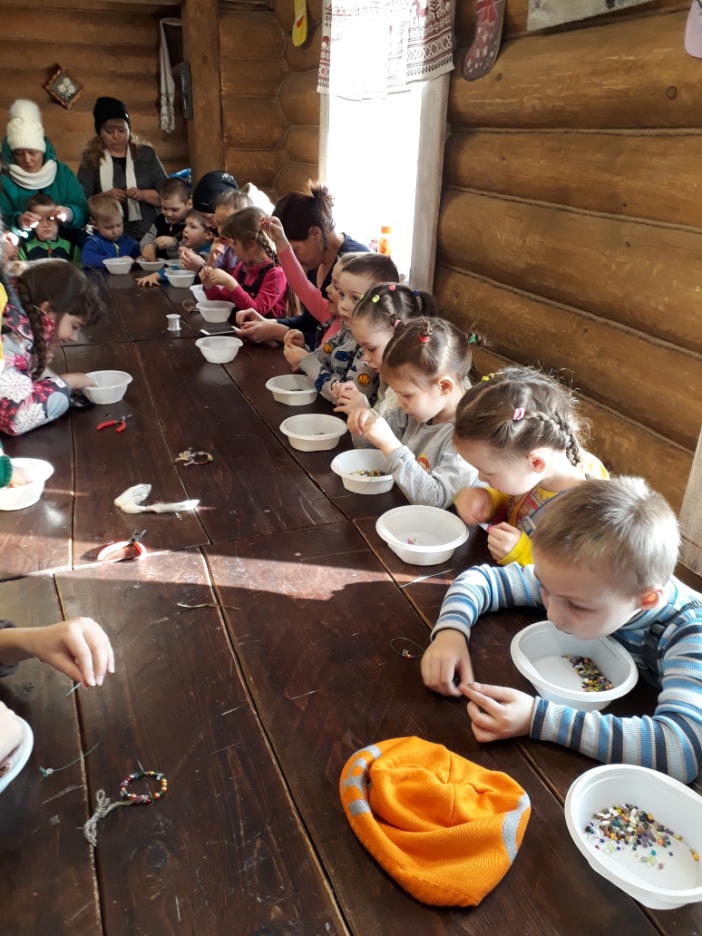 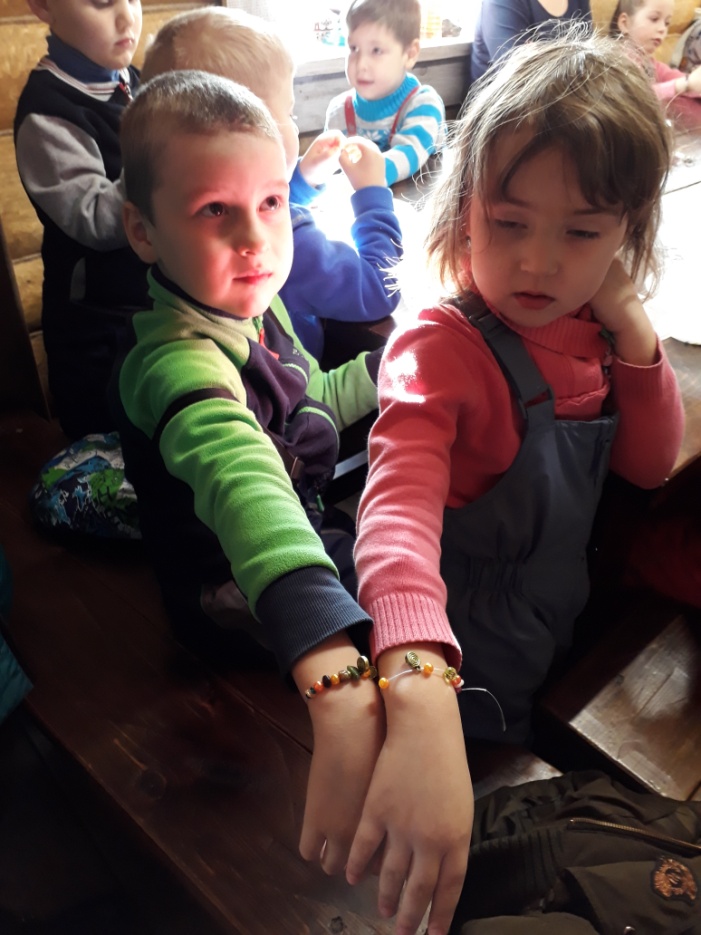 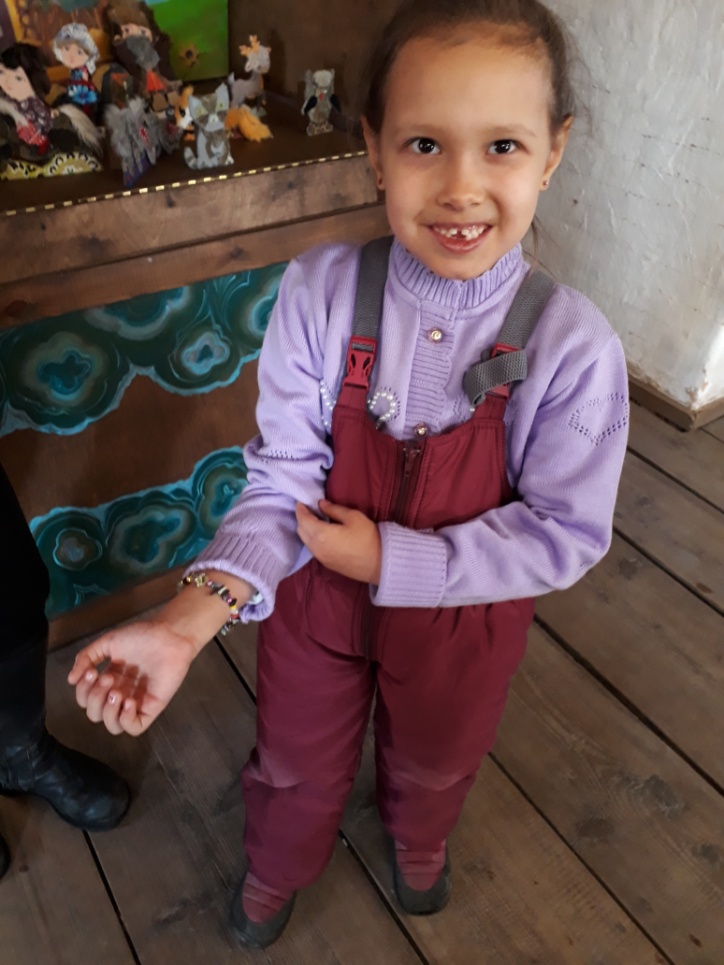 Дети были у «Синюшкиного колодца»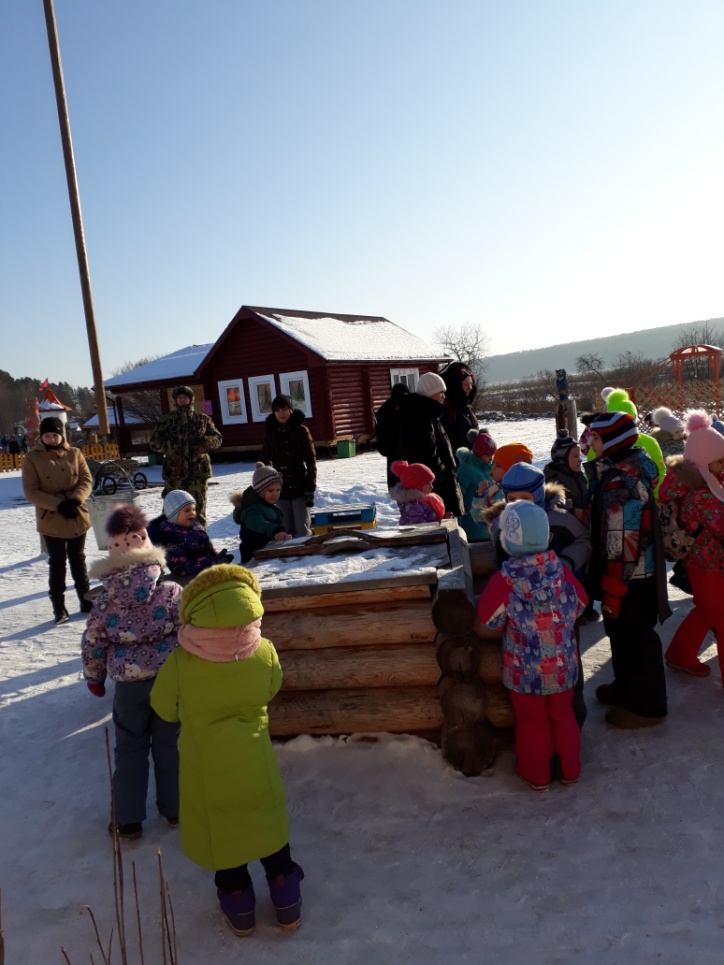 Дети познакомились с домашними атрибутами того времени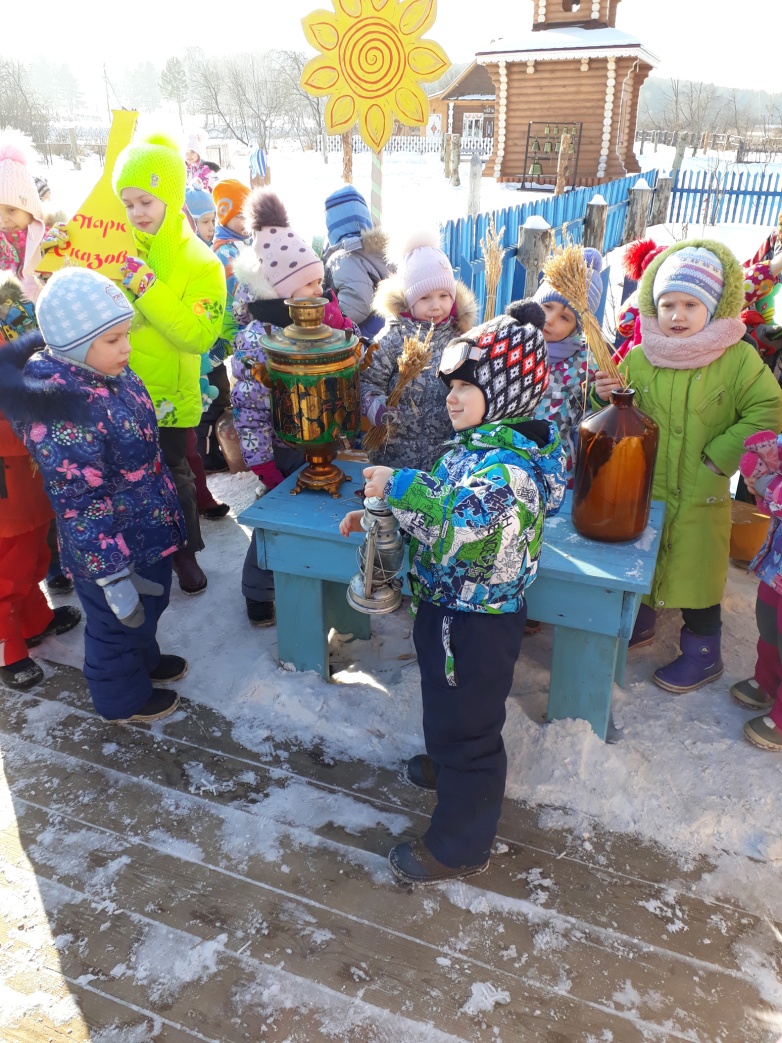 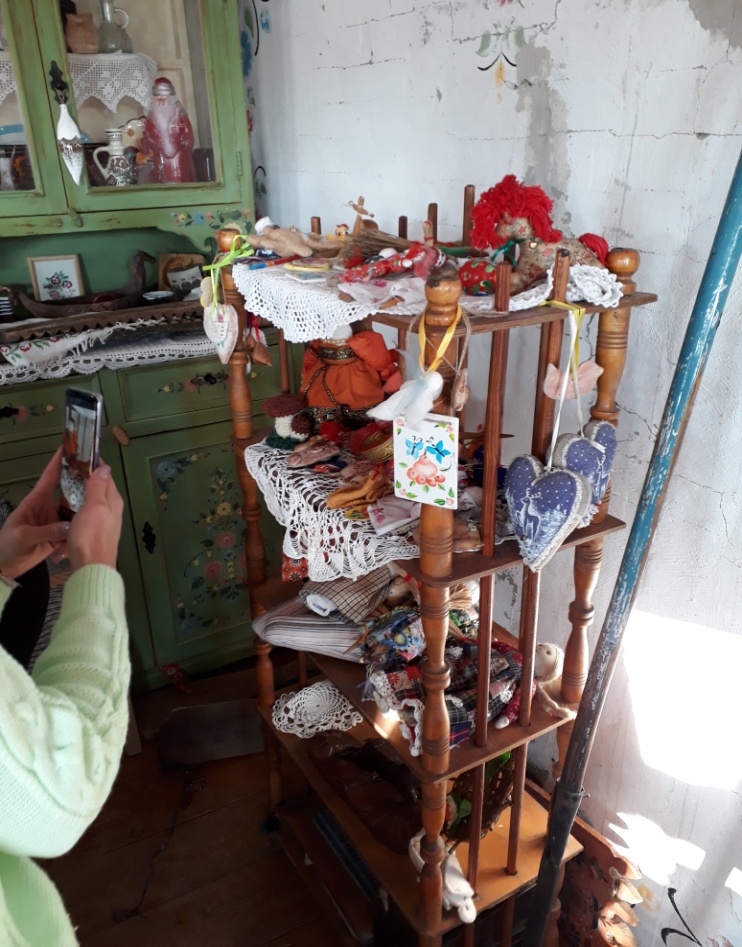 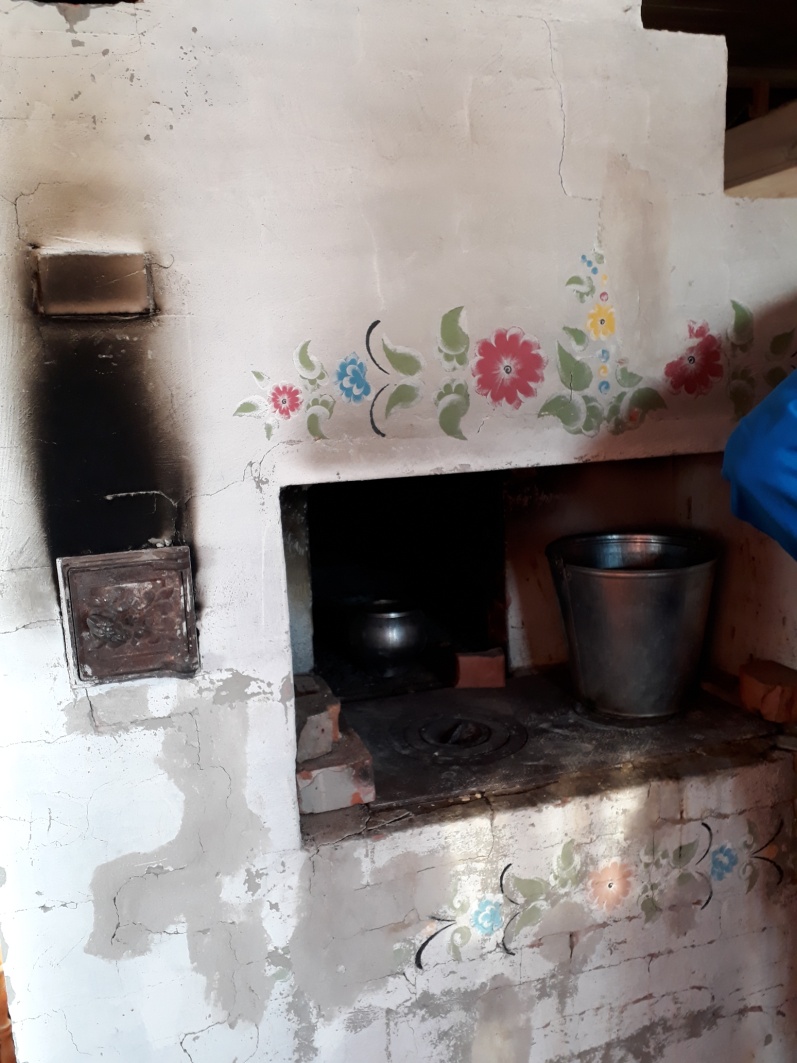 Пили чай в русской избе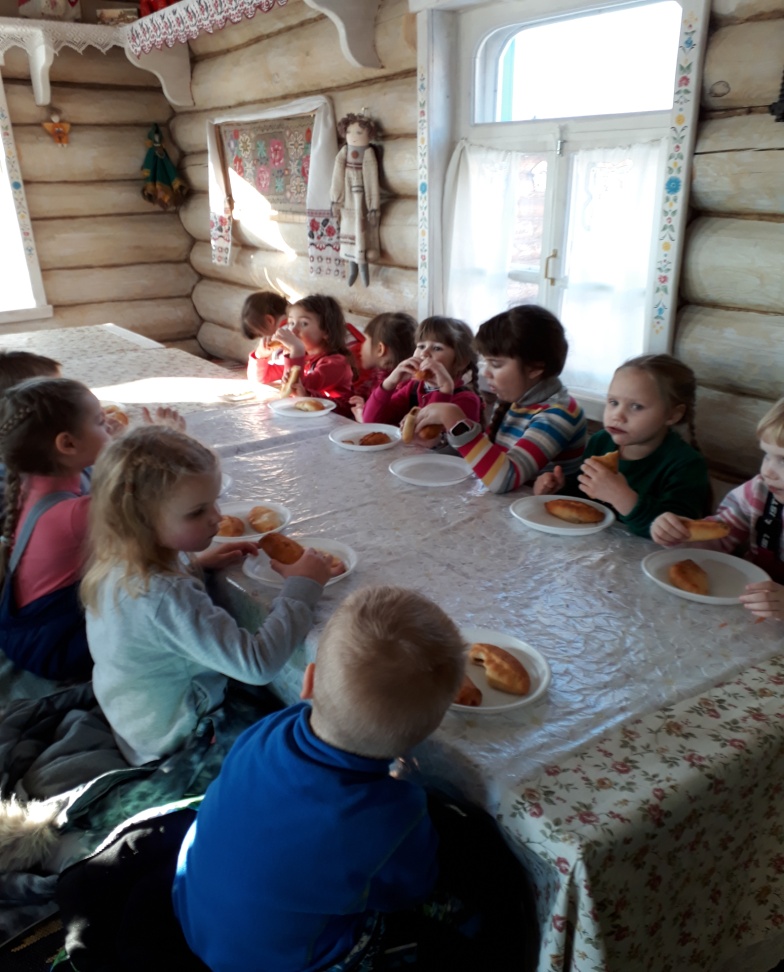 Ходили на лыжах Коковани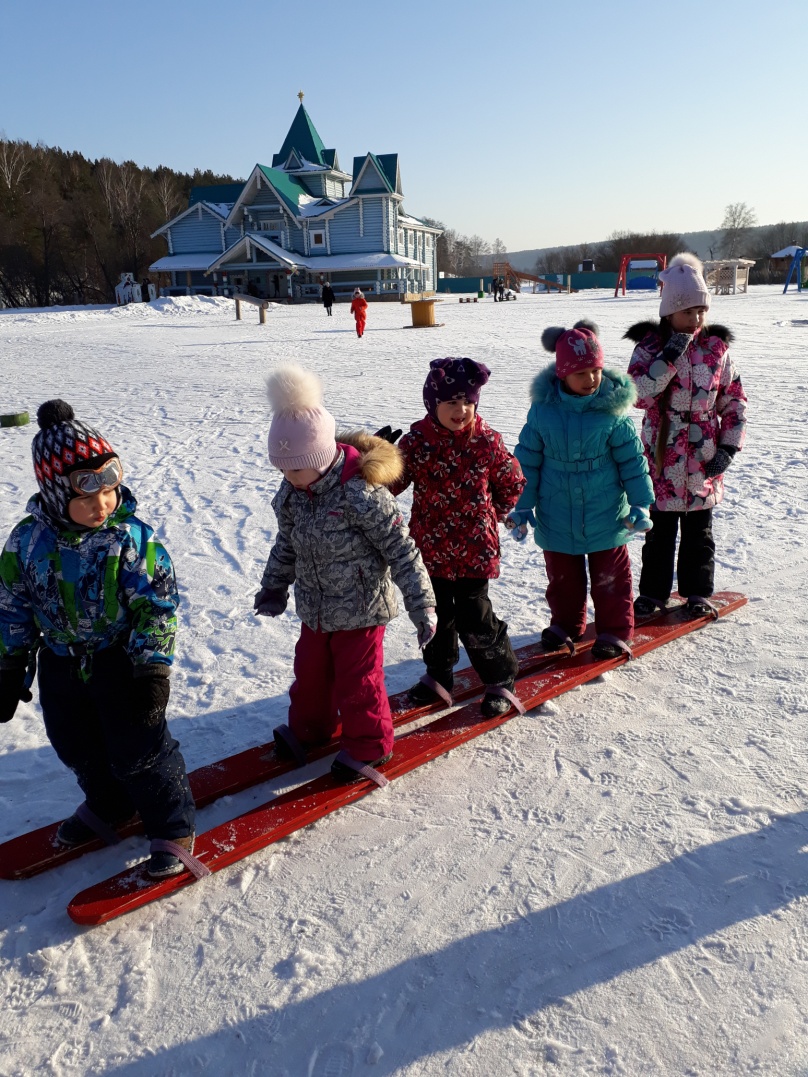 Экскурсия была очень интересной, познавательной и увлекательной. Дети получили массу удовольствия.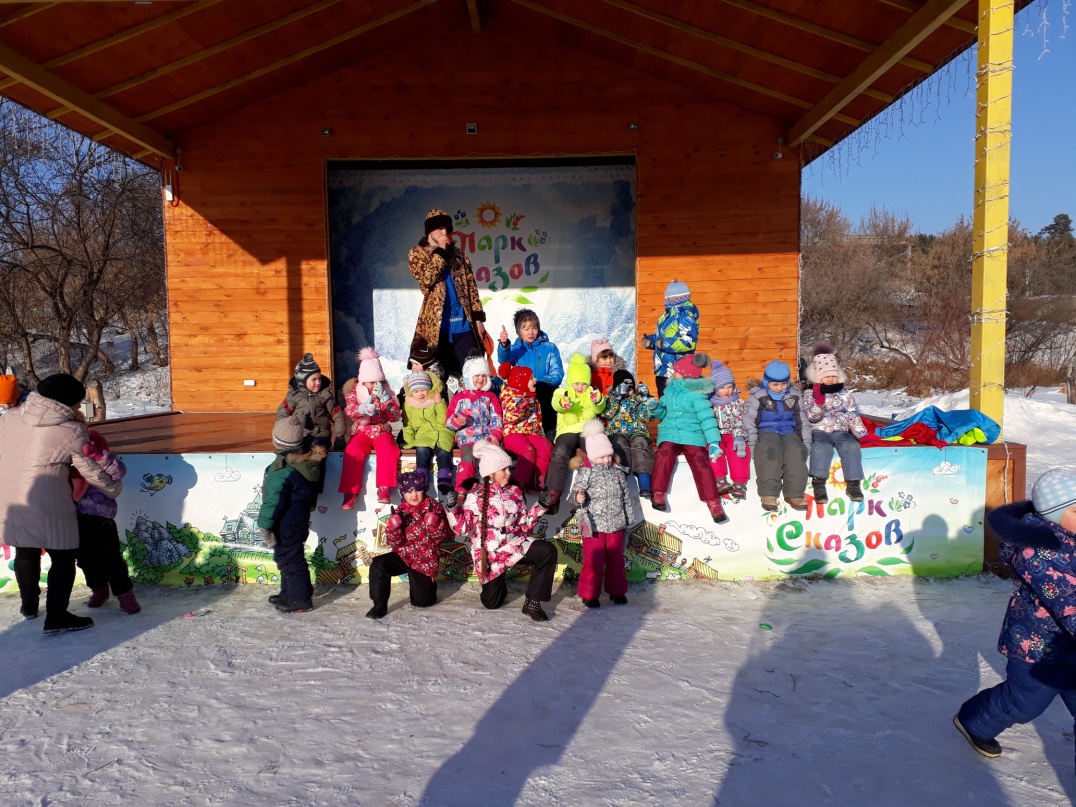 